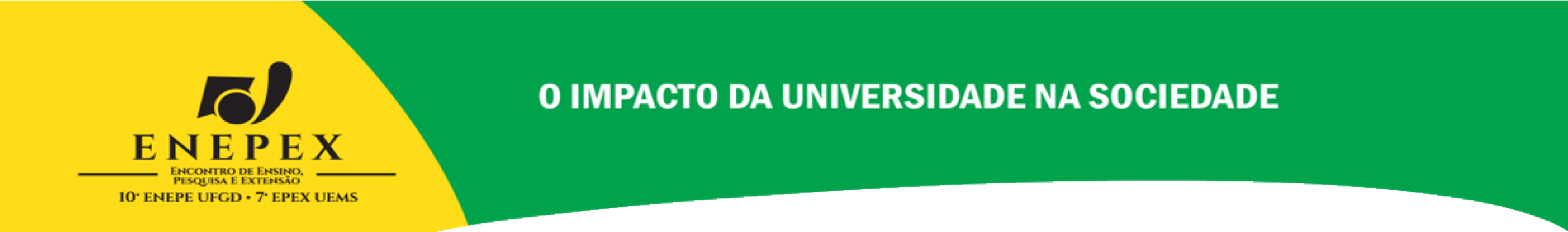 A INFLUÊNCIA DO SEXISMO DA CULTURA POP NA OBJETIFICAÇÃO DA MULHER E AS POLÍTICAS PÚBLICAS PARA A PREVENÇÃO: O CASO DAS REVISTAS EM QUADRINHOSFERREIRA, Junia Eloize Muniz¹ (junia.eloize13@gmail.com); CALIL, Mário Lúcio Garcez² (mario.calil@yahoo.com.br);¹ Discente do curso de Direito da UEMS – Paranaíba; PIBIC/UEMS;² Docente do curdo de Direito da UEMS – Paranaíba; A cultura pop é o conjunto de trabalhos artísticos com temas variados, como filmes, seriados, histórias em quadrinhos, mangás, músicas, livros, games e afins. E, se estabelece de diferentes formas nos diversos grupos de pessoas, não determina etnia ou credo para tal, mas o que fica claro é o alcance que ela tem, atingindo desde as crianças, até os adultos das diferentes classes sociais, sendo assim uma cultura de entretenimento em massa. O enfoque do presente trabalho foram as HQs, bem como os produtos derivados das mesmas tais quais desenhos, os filmes, os mangás e os animes, com o direcionamento acerca da objetificação feminina e seus efeitos sobre a formação do caráter e consciência social das crianças, e posteriormente, sua conduta dentro da sociedade em face das relações interpessoais com a figura feminina. Baseado em método indutivo-dedutivo e descritivo através de pesquisas em material audiovisual, revistas em quadrinhos, mangás, desenhos animados e, nos textos da Constituição Federal, do Estatuto da Criança e do Adolescente (ECA – Lei N. 8.069/90) e da Portaria N°1.100/06 do Ministério de Estado da Justiça, e, teve como objetivo contribuir com o Social, Direito e Arte e, apresentar os efeitos do sexismo da cultura pop, dentro do estado de formação moral de crianças e adolescentes, buscou, também, entender os efeitos gerados durante esse período crucial na vida de todos os seres humanos, e suas repercussões durante a vida adulta. Desta forma, foi possível analisar uma atuação entre a naturalização da objetificação feminina nestes meios e o comportamento dos indivíduos que tem acesso àqueles, mesmo que de forma inconsciente. E, por meio de relatos de mulheres na rede de internet, observou-se episódios de objetificação feminina no “mundo nerd”, bem como em grupos e páginas sociais situações em que mulheres sofreram com ofensas de indivíduos, principalmente, do sexo masculino. Ficou evidente, assim, que o papel feminino dentro da cultura pop pode exercer influência no comportamento das pessoas, e, se colocado de maneira adequada, pode contribuir para a quebra de um comportamento machista dentro e fora dos meios virtuais. Palavras-chave: Cultura pop. Quadrinhos. Sexismo.Agradecimentos: Ao Programa Institucional de Bolsas de Iniciação Científica (PIBIC) pela concessão de bolsa para a realização do projeto.